PROJEKT„Obnova oplocení hřbitova v Týně nad Bečvou“Projekt je realizován Obcí Týn nad Bečvou za finanční spoluúčasti Ministerstva pro místní rozvoj z dotačního programu „Podpora obnovy a rozvoje venkova“ dotační titul – Obnova drobných sakrálních staveb a hřbitovů ve výši 500 000,- Kč.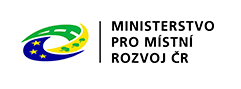 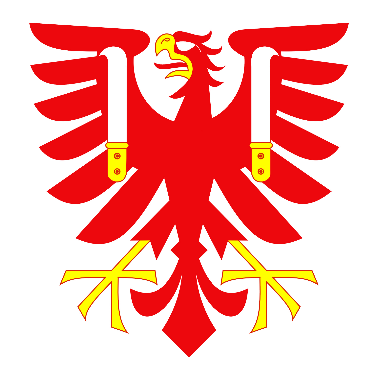 